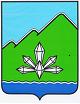 АДМИНИСТРАЦИЯ ДАЛЬНЕГОРСКОГО ГОРОДСКОГО ОКРУГА                 ПРИМОРСКОГО КРАЯПОСТАНОВЛЕНИЕ 			                          г. Дальнегорск                               №  _______О внесении изменений в постановление администрацииДальнегорского городского округа от 14.09.2017 № 542-па «Об утверждении муниципальной программы «Развитие физической культуры и спорта Дальнегорского городского округа» на 2018 – 2022 годы»На основании Федерального закона от 06.10.2003 № 131-ФЗ «Об общих принципах организации местного самоуправления в Российской Федерации», решений Думы Дальнегорского городского округа от  07.12.2018 № 198 «О бюджете Дальнегорского городского округа на 2019 год и плановый период 2020 и 2021 годов», от 22.02.2019 № 238 «О внесении изменений в решение Думы Дальнегорского городского округа от 07.12.2018 № 198 «О бюджете Дальнегорского городского округа на 2019 год и плановый период 2020 и 2021 годов», руководствуясь Уставом Дальнегорского городского округа, администрация Дальнегорского городского округаПОСТАНОВЛЯЕТ:Внести изменения в постановление администрации Дальнегорского городского округа от 14.09.2017 № 542-па «Об утверждении муниципальной программы «Развитие физической культуры и спорта Дальнегорского городского округа» на 2018 – 2022 годы», изложив муниципальную программу «Развитие физической культуры и спорта Дальнегорского городского округа» в новой редакции (прилагается):В заголовке и пункте 1 постановления слова «на 2018-2022 годы» исключить.Признать утратившим силу пункт 1 постановления администрации Дальнегорского городского от 30.01.2019 № 62-па «О внесении изменений в постановление администрации Дальнегорского городского округа от 14.09.2017    № 542-па «Об утверждении муниципальной программы «Развитие физической культуры и спорта Дальнегорского городского округа» на 2018 – 2022 годы».Разместить настоящее постановление на официальном сайте Дальнегорского городского округа.Контроль за исполнением настоящего постановления возложить на заместителя главы администрации Дальнегорского городского округа Иванова В.В.И.о. Главы Дальнегорскогогородского округа                                               			          В.Н. Колосков